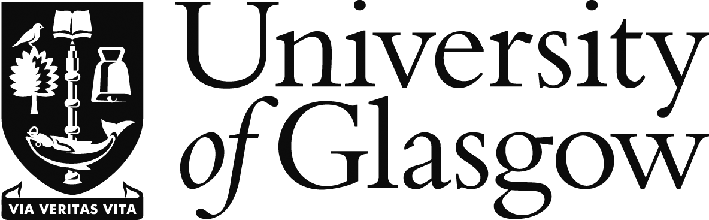 Staff Assisted Emergency Evacuation & Personal Emergency Evacuation Plan (PEEP)This form will normally be completed by your line manager, School Disability Coordinator or other senior manager following discussion of the practical arrangements needed with you and in consultation with Security and SEPS Fire Safety Advisers. If you work in more than one building, and it may be necessary to prepare a separate PEEP for each buildingPersonal details:Name:		please type hereGUID:		please type hereContact details:	please type hereWorks Location:Building:	please type hereFloor and room number(s):	please type hereReason for requiring assistance during an emergency evacuation:	I am disabledNature of disability:	please type here	I have a temporary injury or impairmentDate on which evacuation requirements will be reviewed:	please type hereAssisted Emergency Evacuation	I have read and understood the guidance about the assisted evacuation arrangements	I can be evacuated safely using the standard assisted evacuation arrangements	I cannot be evacuated safely using the standard assisted evacuation arrangements and a personal emergency evacuation plan (PEEP) is requiredReason for PEEP (select all that apply):	I cannot hear the standard fire alarm	I cannot make my way unaided to the evacuation point	I cannot get into the evacuation chair unaided	Other (please provide details below)Details:	please type herePersonal Emergency Evacuation PlanYou will be informed of the need to evacuate in the event of a fire by (select all that apply):	 Existing alarm system	 Pager device	 Visual alarm system	 Other (please provide details below)Details:	please type hereDesignated Assistance (if applicable)In most cases, evacuation arrangements rely on assistance from Security. Record here only if specific people have been designated to assist in evacuation arrangements.The following people have been designated to provide you with assistance to evacuate the building in the event of an emergency.Name #1:	please type hereContact details (Building, floor, room, telephone extension):	please type hereName #2:	please type hereContact details (Building, floor, room, telephone extension):	please type hereDetails of Assistance(transfer procedures, method of guidance, animal assistance etc)#1	please type here#2	please type here#3	please type hereEquipment provided(including means of communication)please type herePersonalised Evacuation ProcedureA step-by-step account, beginning with the first alarmplease type hereMaintenance, Training, Testing & Record KeepingEquipment provided to assist evacuation (evacuation chairs and lifts) is maintained by Estates.Has training been provided to staff who will provide assistance?please type hereLocation of record of dates and outcome of test and practice eventsplease type hereName of Assessor (person completing this form):	please type here	Role of Assessor:	please type hereSigned by Assessor							Date	please type hereSigned by Student							Date	please type hereCopies of this evacuation plan must be held by:The person named in the PEEPSecurityUniversity Fire Safety Adviser (SEPS)People and Organisational Development 